Tourismus-Service Fehmarn
Burgtiefe, Zur Strandpromenade 4
23769 Fehmarn
Tel. 04371/506-300
Fax 04371/506-390
www.fehmarn.de
E-Mail: info@fehmarn.de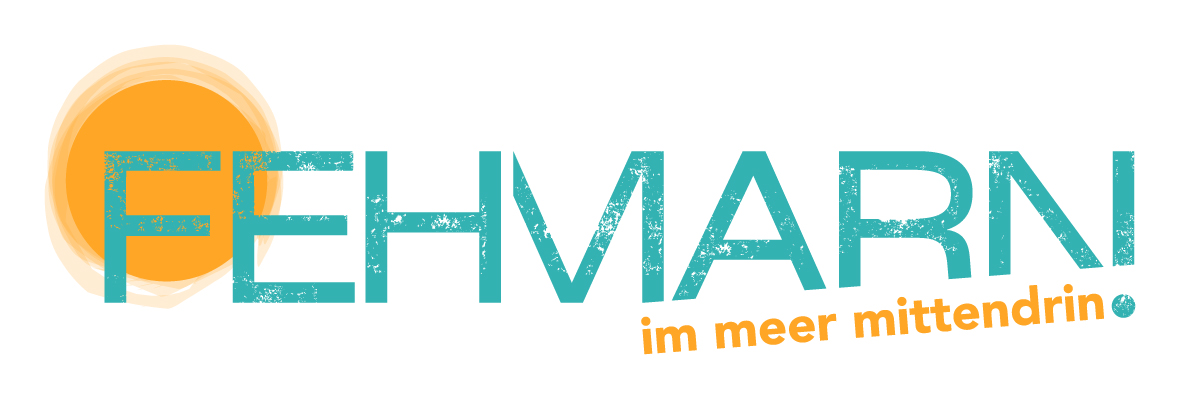 PresseinformationFehmarns neue Strandsauna geht auf InseltourFehmarn, 04.09.2018 – Ab dem 06.09. tourt die Strandsauna des Tourismus-Service Fehmarn erstmalig über die Ostseeinsel. Die Tour führt über Campingplätze und Ferienhöfe rund um Fehmarn und endet am 11. Oktober bei der FehMare Bade- und Erlebniswelt. Sauniert wird an besonderen Standorten in bevorzugter Lage meist direkt am Meer. Buchen kann den mobilen Saunawagen jeder. Die Nutzung ist exklusiv.Der Tourismus-Service Fehmarn bietet seinen Gästen in Kooperation mit den Campingplatz- und Ferienhofbetreibern sowie der FehMare Bade- und Erlebniswelt mit der Strandsauna ein besonderes Naturerlebnis. Platziert an außergewöhnlichen Standorten, wie direkt an der Küste oder umgeben von der Hofidylle, erscheint die Fehmarn-Sauna pünktlich zum Herbstanfang als neues Wellnessangebot. „Die Strandsauna am Meer ist der perfekte Ort, um den Kopf an kalten Tagen frei zu bekommen und zu entschleunigen. Wo kann man schon alleine in der Natur schwitzen und im selben Moment aufs Wasser blicken!“, so Fehmarns Tourismusdirektor Oliver Behncke. Denn gerade die Nebensaison habe ihren Reiz für Ruhe- und Erholungsuchende. Der gut ausgestattete Schäferwagen hat einen Vorraum zum Umziehen und ist für zwei bis vier Personen zur exklusiven Nutzung ausgelegt. Als Ruheraum ist ein zweiter Wagen bereits beauftragt. Auf der Inseltour steht die Fehmarn-Sauna teils kostenfrei und teils für einen kleinen Obulus jedem zur Verfügung. Eine Vorab-Anmeldung ist erforderlich. Mehr dazu unter www.fehmarn.deDie Tourdaten im Überblick:06.-19. September 2018, Campingplatz Wulfener Hals, Wulfen
Anmeldung: 04371 86 280,
www.wulfenerhals.de 20.-26. September 2018, Ferienhof Wichtelweide, Gammendorf
Anmeldung: 04371 883 99 30
www.ferienhof-wichtelweide.de27. September - 03. Oktober 2018, Camping Strukkamphuk, Strukkamphuk
Anmeldung: 04371 2194
www.strukkamphuk.de04.-10. Oktober 2018, Campingplatz Klausdorfer Strand, Klausdorf
Anmeldung: 04371 2549
www.camping-klausdorferstrand.depermanent ab dem 11. Oktober 2018, Bade- und Wellnesswelt FehMare, Burgtiefe
Anmeldung: 04371 889960
www.fehmare.deWeitere Informationen und Preise auf  www.fehmarn.dePressekontakt: 
Tourismus-Service Fehmarn
Kim Sophie Böckmann
Burgtiefe, Zur Strandpromenade 4
23769 Fehmarn
Tel.: 04371-506-327
Fax: 04371-506-390
E-Mail: k.boeckmann@fehmarn.de
